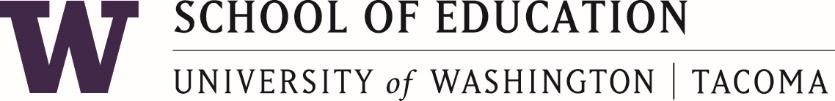 EDUCATIONAL LEADERSHIP PROGRAMSProfessional Educators Advisory Board (PEAB)December 8, 20229am – 10:30amhttps://washington.zoom.us/j/98553777756 AGENDAUpcoming MEETINGS:January 13th, 10am-11:30amApril 21; 10am-11:30amMay 25, 7:15-8:30pm (PEAB members come to campus and survey Ed. Admin. students).Topic/ActivityDetailsMeeting NotesIntroductions & Check-inName, district, roleLand AcknowledgementRobinApproval of the MinutesApril 30, 2022RobinPEAB PurposeWAC 181-78A-205Required professional education advisory boardKurtEd. D. Program UpdatesDr. Robin MinthornDirector, Ed.D. ProgRobin ED ADMIN Program UpdateCohort 21Cohort 22New ED ADM DirectorMay 27 Exit InterviewsKurtSince Time Immemorial Updates and NewsRobin & KurtGroup DiscussionWhat is happening in your district that is important for Robin and Kurt to know in order to strengthen the UWT Ed. Admin./Leadership programs?PEAB MembersExit QuestionsWhat went well with today’s meeting?What would make it better?Kurt